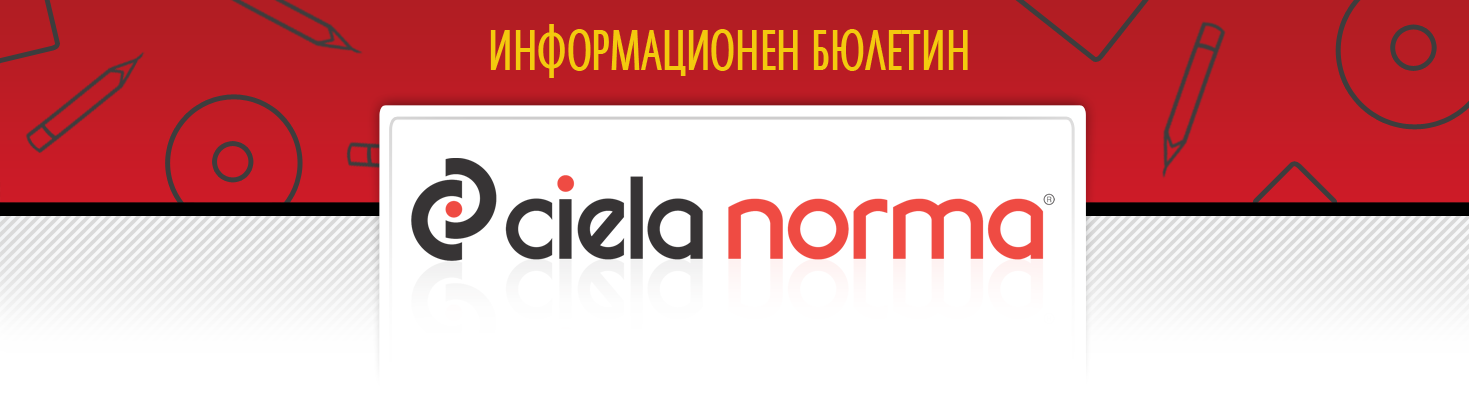 01.06.2018 г.Сиела Норма АДбул. Владимир Вазов 9, София 1510Тел.: + 359 2 903 00 00http://www.ciela.netБЕЗПЛАТЕН ДОСТЪП ДООФИЦИАЛЕН РАЗДЕЛ НА ДЪРЖАВЕН ВЕСТНИКhttp://www.ciela.net/svobodna-zona-darjaven-vestnikНОРМИАКЦЕНТИ - Държавен вестник, бр. 44 от 2018 годинаИзменен и допълнен е Законът за защита на лица, застрашени във връзка с наказателно производство. Промените са с цел изграждане на ефективен механизъм за включване и пребиваване на застрашени лица в Програмата за защита на застрашени лица. Въвежда се определение на понятието "специална защита", която ще включва два вида защита и ще се реализира на два етапа - предварителна защита и Програма за защита. Специалната защита винаги ще започва с предварителна защита, която цели осигуряване на незабавна защита на застрашените лица, и ще се прилага до издаването на разпореждане на главния прокурор или до вземането на решение на Съвета по защита на мярка за защита за определен в закона срок, който може да бъде удължаван еднократно, но не повече от първоначално определения.Изменен и допълнен е Законът за радиото и телевизията. Отменя се разпоредбата, предвиждаща решението на Народното събрание и указът на президента за избиране, съответно назначаване, на членовете на Съвета за електронни медии да влизат в сила едновременно. След последните законодателни промени Съветът за електронни медии е намален от 9 на 5 членове, трима от които се избират от Народното събрание, а двама се назначават от президента на републиката. Съставът на Съвета за електронни медии се обновява през две години от квотата на Народното събрание и през три години от квотата на президента, поради което е невъзможно актовете за избирането/назначаването им да влизат в сила едновременно.Допълнен е Законът за ратифициране на Конвенцията за премахване на изискването за легализация на чуждестранни публични актове. Удостоверяване на подписи върху официални документи ще могат да извършват и областните администрации - за документи, издавани от кметовете и общинските администрации.Обнародвано е Постановление № 83 от 22 май 2018 г. С него се приема Наредба за изискванията за определяне на финансово-икономическите елементи на концесията. Финансово-икономическите елементи на концесията за строителство и на концесията за услуги са: стойност и прогнозна стойност на концесията, икономически баланс и разпределение на рисковете, приходи на концесионера, плащания от концедента, концесионно възнаграждение и срок на концесията. Финансово-икономическите елементи на концесията за ползване са: концесионно възнаграждение, срок на концесията и инвестиционна програма за осигуряване поддържането на обекта на концесията в експлоатационна годност. С наредбата се определят и редът за изготвяне на плановете за действие за държавните концесии и на плановете за действие за общинските концесии, условията и редът за извършване от министъра на финансите на предварителната оценка относно спазване на фискалните правила и ограничения по Закона за публичните финанси на проектите за държавни концесии с плащания от концедентите, преди включването им в плана за действие за държавните концесии, методът за изчисляване на прогнозната стойност на концесиите за строителство и за услуги, минималните изисквания към финансово-икономическия анализ и др.Обнародвано е Постановление № 85 от 23 май 2018 г. Кабинетът гласува допълнителни разходи по бюджета на Министерството на младежта и спорта в размер на 7689 лв. за изплащане на минимални диференцирани размери на паричните средства за физическо възпитание и спорт за държавните спортни училища за бюджетната 2018 година.Обнародвано е Постановление № 86 от 23 май 2018 г. Правителството одобри вътрешнокомпенсирани промени на утвърдените разходи по области на политики по бюджета на Министерството на младежта и спорта. Целта е да се обезпечат дейностите по Програмата за развитие на спорта за високи постижения. Предлаганата корекция е свързани с прилагания нов подход при преразпределението на дейностите, финансирани по отделните бюджетни програми, в случая - осигуряване на централизирана подготовка на спортистите.Обнародвано е Постановление № 87 от 23 май 2018 г. На Министерството на образованието и науката са предоставени малко над 10 млн. лв. за изграждане и модернизиране на научната инфраструктура в изпълнение на Националната пътна карта за научна инфраструктура.Обнародвано е Постановление № 88 от 23 май 2018 г. Допълнителни плащания са направени по бюджета на Министерството на здравеопазването за предоставяне на безлихвена възмездна финансова помощ на МБАЛ "Христо Ботев" АД, гр. Враца, и МБАЛ "Проф. д-р Параскев Стоянов" АД, гр. Ловеч, в размер до 2 223 113 лв. Средствата са предназначени за погасяване на неразплатени разходи за персонал.Обнародвана е Наредба № Н-3 от 22 май 2018 г. Разписват се правилата и сроковете за извършване на плащания, верификация и сертификация на разходите, възстановяване и отписване на неправомерни разходи, счетоводна отчетност и приключване на счетоводна година по оперативните програми и програмите за европейско териториално сътрудничество.Обнародвана е Инструкция № И-4 от 14 май 2018 г. Урежда се редът за обмен на информация между Прокуратурата на Република България и Министерството на отбраната за разследвания, провеждани от военни разследващи полицаи. Информацията за разследванията включва данни относно движението, приключването и резултатите от досъдебните производства, които се разследват от военни разследващи полицаи, както и относно упражнения прокурорски контрол по дела от особен обществен интерес.АКЦЕНТИ - Държавен вестник, бр. 45 от 2018 годинаОбнародвано е Решение № 361 от 29 май 2018 г. Приема се новата Национална здравна карта. С нея се определят и планират на териториален принцип потребностите на населението от достъпна извънболнична и болнична медицинска помощ и се осъществява националната здравна политика. Основната цел е структурата на здравната мрежа да се адаптира към потребностите на населението, гарантирайки на всеки български гражданин равнопоставен достъп до здравни услуги.Изменен и допълнен е Правилникът за устройството е дейността на Комисията за финансов надзор и на нейната администрация. Промените са във връзка с влизането в сила на новия Общ регламент за защита на данните. Актът предвижда назначаването в администрациите на длъжностно лице по защита на личните данни, което може да бъде служител на администратора на лични данни или лице, което изпълнява задачите си въз основа на сключен договор. Лицето по защита на данните следва да наблюдава спазването на Общия регламент относно защита на данните, другите европейски и национални разпоредби за защита на личните данни и политиките на администратора в областта, включително за повишаване на осведомеността и обучението на персонала, да информира и съветва администратора и служителите, обработващи лични данни за задълженията им, произтичащи от Регламента и други относими разпоредби, при поискване предоставя съвети по отношение оценката на въздействието върху защитата на данните и наблюдава осъществяването й, да сътрудничи с надзорния орган (Комисията за защита на личните данни), както и да действа като точка за контакт за надзорния орган по въпроси, свързани с обработването, включително по предварителна консултация и целесъобразност. Лицето по защита на личните данни е длъжно да спазва поверителност при изпълняваните от него задачи. Лицето по защита на личните данни следва да бъде независимо при осъществяване на своята дейност, като за дейността си се отчита пред председателя на Комисията за финансов надзор. Лицето по защита на личните данни следва да разполага с достатъчно ресурси, необходими му за изпълнение на задачите, включително за поддържане на експертните му познания. Лицето по защита на личните данни следва да разполага с достъп до операциите по обработване на личните данни и да участва във всички процеси, свързани със защитата на личните данни.АКЦЕНТИ - Държавен вестник, бр. 45 от 2018 годинаИзменен и допълнен е Кодексът за социално осигуряване. С промените се транспонира Директива 2014/50/ЕС на Европейския парламент и на Съвета от 16 април 2014 г. относно минималните изисквания за повишаване на мобилността на работниците между държавите членки чрез подобряване на придобиването и запазването на допълнителни пенсионни права. Въвежда се максимален срок на изчакване (до 6 месеца), след изтичането на който работодателите, в качеството им на осигурители, ще са длъжни, ако осигуряват останалите си работници и служители, да започнат да внасят осигурителни вноски във фонд за допълнително доброволно пенсионно осигуряване или фонд за допълнително доброволно пенсионно осигуряване по професионални схеми за новопостъпилия работник или служител или за лицето, с което е сключен договор за възлагане на управление и контрол.Изменен и допълнен е Правилникът за устройството и дейността на служба "Военна информация". Заместник-директорите на службата се увеличават от трима на четирима. На новия заместник-директор ще бъдат възложени функции, свързани с ръководството, организацията и осъществяването на контрол на дейността по осигуряване на вътрешната сигурност и контраразузнавателното обезпечаване на разузнавателната дейност.Обнародвана е Инструкция № И-5 от 15 май 2018 г. С нея се урежда организацията и осъществяването на взаимодействие между Националната служба за охрана и Министерството на отбраната, структурите на пряко подчинение на министъра на отбраната и Българската армия при изпълнение на дейностите, възложени им със закон. Взаимодействието има за цел да осигури своевременно и законосъобразно изпълнение на възложените задачи при максимална ефективност чрез оптимално използване на наличните ресурси.Изменена и допълнена е Наредба № 2 от 2014 г. За един и същ отпадък, който се образува от различни обекти на един и същ причинител на отпадъци на територията на една регионална инспекция по околната среда и водите, ще може да се попълва само един работен лист. В случай че класифициран отпадък, за който е утвърден работен лист, започне да се образува и от друг обект или обекти на един и същ причинител на отпадъци на територията на една регионална инспекция, причинителят на отпадъка ще трябва да попълни в работния лист новите обекти.АКТУАЛНОПРЕДСТОЯЩО ОБНАРОДВАНЕ В ДЪРЖАВЕН ВЕСТНИК:ИНТЕРЕСНО1 юниМеждународен ден на детето4 юниМеждународен ден за защита на децата - жертви на агресияСв. Митрофан, патр. Константинополски. Св. мчци Фронтасий, Северин и др. Св. свщмчк Астий, еп. Дирахийски. Празнуват: Марта5 юниСветовен ден на околната средаСв. свщмчк Доротей, еп. Тирски. Празнуват: Доротей, Доротея7 юниСв. свщмчк Теодот, еп. Анкирски. Св. мчца Валерия. Празнуват: Валери, ВалерияЗАБАВНО***Млад адвокат тича щастливо при баща си, също адвокат:- Татко, татко, спечелих онова дело, което ти цял живот водиш!- Как можа, аз цял живот се прехранвам от това дело!***РЕДАКЦИЯГлавен редактор: Валентина СавчеваОтговорен редактор: Сузана ГеоргиеваБезотговорен редактор: Веселин ПетровЕлектронна поща: ciela@ciela.comБрой абонати към 5 април 2018 г. - 3385*** "Действието без знание е фатално. Знанието без действие е безполезно." Действайте с екипа на "Сиела"!***Народно събрание- Закон за изменение и допълнение на Закона за гражданската регистрация- Закон за изменение и допълнение на Закона за местното самоуправление и местната администрацияПредстоящо обнародванеМинистерски съвет- Постановление № 90 от 29 май 2018 г. за българските неделни училища в чужбина- Постановление № 92 от 29 май 2018 г. за изменение и допълнение на Наредбата за държавните изисквания за приемане на студенти във висшите училища на Република БългарияПредстоящо обнародванеМинистерство на образованието и наукатаНаредба за изменение и допълнение на Наредба № 10 от 2016 г. за организацията на дейностите в училищното образованиеПредстоящо обнародване